PONEDJELJAK, 20.4.2020.	+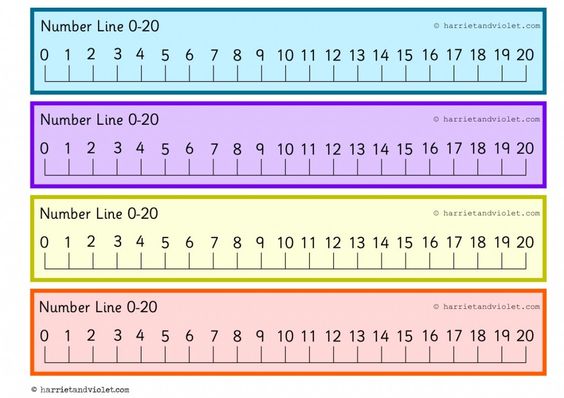 BROJ ZADAN U TABLICI ZBROJI BROJEM 2.BROJ BROJ + 2=77+2=91013491281521814111617